DM 11- Final Illustrator ProjectIn this final project you are provided with quite a bit of freedom to plan, explore and create a piece you truly love. Step 1: Choose from the following topics. Step 2: Choose a client.Step 3: Plan your project. Step 4: Plan. Please answer the following questions and post them on your blog prior to starting your project. This can be in the form of a Word document. 1. What project idea did you choose?2. Which client, style of art or concept did you choose and why?3. What made you choose the project that you did? 4. List some of the ideas that you plan on incorporating in your piece.5. What is the ultimate impact that you wish to have after finishing your piece?Stage 5: Prototype.Student must post to their blog the following for stage 5:1. At least two images that you are using as inspiration (not copying.)2. 2 drafts of their work. This can be sketched out or different digital versions of your finished product. Stage 6: Work, work, work, work, work, work. 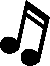 Complete your assignment! Please export your work as a PNG or a JPEG and attach it to your blog!Stage 7: Reflection & Evaluation. Student must create a written description of their work and attach it to their finished project on their blog. This cannot be in the form of a word document nor can it be in bullet form. Written component must be at least 100 words. You must include the following in your description:1. A name for your piece. Project 1- include the name of the company you are working with. 2. Where you obtained inspiration for your final project?3. What was the purpose of your project? Why is it important to you and your audience? 4. What skills or tools did you discover while completing this project? 5. What are you most proud of after completing this project?Project Idea 1Project Idea 2Project Idea 3Graphic Designer- Business (branding, re-branding, advertising)Graphic Design- ArtConcept Based ProjectProject Idea 1Project Idea 2Project Idea 3Client 1Furniture StorePop ArtCityscape or landscapeClient 2UniversityStreet ArtInterior designClient 3Tattoo ParlorCubism Art/AbstractBirds eye viewClient 4Sports Team Animation (original)Through the lens of...  Project Idea 1Project Idea 2Project Idea 3Student must complete the following items in this project. 1. Logo2. Advertisement (event, new product/service, gaining clients) Student must complete a full cohesive art piece. This could mean there are multiple artboards, and more than one aspect to their finished product Student must complete an illustration based on a concept. This piece must be cohesive and have a direct relation to their concept. 